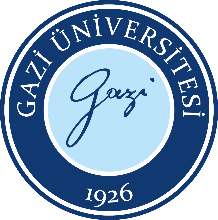 Mezuniyet İçin İlişik Kesme BelgesiDoküman No:EBE.FR. 0005Mezuniyet İçin İlişik Kesme BelgesiYayın Tarihi:01.06.2022Mezuniyet İçin İlişik Kesme BelgesiRevizyon Tarihi:Mezuniyet İçin İlişik Kesme BelgesiRevizyon No:Mezuniyet İçin İlişik Kesme BelgesiSayfa:1/1Öğrencinin Adı-Soyadı 	: Öğrencinin Numarası	: Anabilim Dalı	: Bilim Dalı	:Programı 	: 		Yüksek Lisans 		  DoktoraGazi Üniversitesi Lisansüstü Eğitim-Öğretim ve Sınav Yönetmeliğinin ilgili maddesine göre mezuniyet tarihi tezin sınav jüri komisyonu tarafından imzalı nüshasının teslim edildiği tarihtir. Buna göre tezin sınav jüri komisyonu tarafından imzalı nüshasını Enstitünüze teslim etmiş olduğum tarih itibari ile mezuniyet işlemlerimin yapılması hususunda gereğini arz ederim.									Öğrenci İmzasıBu kısım Enstitü tarafından doldurulacaktır.Öğrencinin Adı-Soyadı 	: Öğrencinin Numarası	: Anabilim Dalı	: Bilim Dalı	:Programı 	: 		Yüksek Lisans 		  DoktoraGazi Üniversitesi Lisansüstü Eğitim-Öğretim ve Sınav Yönetmeliğinin ilgili maddesine göre mezuniyet tarihi tezin sınav jüri komisyonu tarafından imzalı nüshasının teslim edildiği tarihtir. Buna göre tezin sınav jüri komisyonu tarafından imzalı nüshasını Enstitünüze teslim etmiş olduğum tarih itibari ile mezuniyet işlemlerimin yapılması hususunda gereğini arz ederim.									Öğrenci İmzasıBu kısım Enstitü tarafından doldurulacaktır.Öğrencinin Adı-Soyadı 	: Öğrencinin Numarası	: Anabilim Dalı	: Bilim Dalı	:Programı 	: 		Yüksek Lisans 		  DoktoraGazi Üniversitesi Lisansüstü Eğitim-Öğretim ve Sınav Yönetmeliğinin ilgili maddesine göre mezuniyet tarihi tezin sınav jüri komisyonu tarafından imzalı nüshasının teslim edildiği tarihtir. Buna göre tezin sınav jüri komisyonu tarafından imzalı nüshasını Enstitünüze teslim etmiş olduğum tarih itibari ile mezuniyet işlemlerimin yapılması hususunda gereğini arz ederim.									Öğrenci İmzasıBu kısım Enstitü tarafından doldurulacaktır.Öğrencinin Adı-Soyadı 	: Öğrencinin Numarası	: Anabilim Dalı	: Bilim Dalı	:Programı 	: 		Yüksek Lisans 		  DoktoraGazi Üniversitesi Lisansüstü Eğitim-Öğretim ve Sınav Yönetmeliğinin ilgili maddesine göre mezuniyet tarihi tezin sınav jüri komisyonu tarafından imzalı nüshasının teslim edildiği tarihtir. Buna göre tezin sınav jüri komisyonu tarafından imzalı nüshasını Enstitünüze teslim etmiş olduğum tarih itibari ile mezuniyet işlemlerimin yapılması hususunda gereğini arz ederim.									Öğrenci İmzasıBu kısım Enstitü tarafından doldurulacaktır.